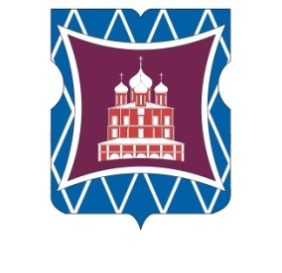 СОВЕТ ДЕПУТАТОВМУНИЦИПАЛЬНОГО ОКРУГА ДОНСКОЙРЕШЕНИЕ22 декабря 2022 года   №   01-03-72						О согласовании сводного районного календарного плана по досуговой, социально-воспитательной, физкультурно-оздоровительной и спортивной работе с населением      по     месту      жительства         на  1   квартал 2023 года В соответствии с пунктом 3 части 7 статьи 1 Закона города Москвы от 11 июля 2012 года № 39 «О наделении органов местного самоуправления муниципальных округов в городе Москве отдельными полномочиями города Москвы»  на основании обращения главы управы Донского района Соколова Д.Н. от  13  декабря 2022 года № ДО-16-463/2 (входящий от  13  декабря  2022 года №  354),    Совет депутатов муниципального округа Донской решил:1. Согласовать сводный районный календарный план по досуговой, социально-воспитательной, физкультурно-оздоровительной и спортивной работе с населением по месту жительства на 1 квартал 2023 года (приложение).2. Направить настоящее решение в Департамент территориальных органов исполнительной власти города Москвы, префектуру Южного административного округа города Москвы и управу Донского района города Москвы в течение трех дней со дня его принятия. 3. Опубликовать настоящее решение в бюллетене «Московский муниципальный вестник» и разместить на официальном сайте муниципального округа Донской  www.mo-donskoy.ru.4. Контроль за исполнением настоящего решения возложить на главу муниципального округа Донской  Кабанову Т.В.Глава муниципальногоокруга Донской								            Т.В. КабановаПриложениек решению Совета депутатовмуниципального округа Донскойот 22 декабря 2022 года № 01-03-72Приложениек решению Совета депутатовмуниципального округа Донскойот 22 декабря 2022 года № 01-03-72Приложениек решению Совета депутатовмуниципального округа Донскойот 22 декабря 2022 года № 01-03-72Сводный план мероприятий по досуговой, социально-воспитательной, физкультурно-оздоровительной и спортивной работе с населением по месту жительства на I квартал 2023 годаСводный план мероприятий по досуговой, социально-воспитательной, физкультурно-оздоровительной и спортивной работе с населением по месту жительства на I квартал 2023 годаСводный план мероприятий по досуговой, социально-воспитательной, физкультурно-оздоровительной и спортивной работе с населением по месту жительства на I квартал 2023 годаСводный план мероприятий по досуговой, социально-воспитательной, физкультурно-оздоровительной и спортивной работе с населением по месту жительства на I квартал 2023 годаСводный план мероприятий по досуговой, социально-воспитательной, физкультурно-оздоровительной и спортивной работе с населением по месту жительства на I квартал 2023 годаСводный план мероприятий по досуговой, социально-воспитательной, физкультурно-оздоровительной и спортивной работе с населением по месту жительства на I квартал 2023 годаСводный план мероприятий по досуговой, социально-воспитательной, физкультурно-оздоровительной и спортивной работе с населением по месту жительства на I квартал 2023 годаСводный план мероприятий по досуговой, социально-воспитательной, физкультурно-оздоровительной и спортивной работе с населением по месту жительства на I квартал 2023 года№Дата и время проведенияНаименование мероприятияНаименование мероприятияМесто проведенияМесто проведенияПредполагаемое количество участниковОрганизатор мероприятияI  кварталI  кварталI  кварталI  кварталI  кварталI  кварталI  кварталI  кварталДосуговые и социально-воспитательные мероприятияДосуговые и социально-воспитательные мероприятияДосуговые и социально-воспитательные мероприятияДосуговые и социально-воспитательные мероприятияДосуговые и социально-воспитательные мероприятияДосуговые и социально-воспитательные мероприятияДосуговые и социально-воспитательные мероприятияДосуговые и социально-воспитательные мероприятия106.01.2023
19.00Спектакль, приуроченный к новогодним каникуламСпектакль, приуроченный к новогодним каникуламЛенинский проспект,
д.37АЛенинский проспект,
д.37А60РОО «Дом Театрального Творчества
«Я сам Артист»
Т.В. Пузин208.01.2023
17.00Рождественский вечер для воспитанников фонда 
(чаепитие, караоке)Рождественский вечер для воспитанников фонда 
(чаепитие, караоке)
Севастопольский проспект,
д.5, к.3
Севастопольский проспект,
д.5, к.330Благотворительный фонд
"Детские мечты"
Д.Б.Дворецкий308.01.2023
19.00Спектакль, приуроченный к новогодним каникуламСпектакль, приуроченный к новогодним каникулам
Ленинский проспект,
д.37А
Ленинский проспект,
д.37А60РОО «Дом Театрального Творчества
«Я сам Артист»
Т.В. Пузин411.01.2023
18.00Концерт, посвященный Дню заповедников и национальных парковКонцерт, посвященный Дню заповедников и национальных парков
Севастопольский проспект,
д.1, к.5
Севастопольский проспект,
д.1, к.530
РОО «Дом Театрального Творчества
«Я сам Артист»
Г.И.Калинина512.01.2023
18.00Мероприятие «Снежная колыбель» 
в преддверии Старого Нового годаМероприятие «Снежная колыбель» 
в преддверии Старого Нового года
1-й Рощинский пр., 
д.4, к.1
1-й Рощинский пр., 
д.4, к.130ГБУ ДСЦ «Мир молодых»
Т.В.Назарова613.01.2023
19.00Спектакль, посвященный Старому Новому годуСпектакль, посвященный Старому Новому году
Ленинский проспект,
д.37А
Ленинский проспект,
д.37А60
РОО «Дом Театрального Творчества
«Я сам Артист»
Т.В. Пузин714.01.2023
19.00Спектакль, посвященный Старому Новому годуСпектакль, посвященный Старому Новому году
Ленинский проспект,
д.37А
Ленинский проспект,
д.37А60
РОО «Дом Театрального Творчества
«Я сам Артист»
Т.В. Пузин815.01.2023
14.00День открытых дверейДень открытых дверей
Севастопольский проспект,
д.5, к.3

Загородное шоссе,
д.6, к.1
Севастопольский проспект,
д.5, к.3

Загородное шоссе,
д.6, к.180Благотворительный фонд
"Детские мечты"
Д.Б.Дворецкий915.01.2023
19.00Спектакль, посвященный Старому Новому годуСпектакль, посвященный Старому Новому году
Ленинский проспект,
д.37А
Ленинский проспект,
д.37А60
РОО «Дом Театрального Творчества
«Я сам Артист»
Т.В. Пузин1017.01.2023
16.00Концерт, посвященный Дню детских изобретенийКонцерт, посвященный Дню детских изобретений
Севастопольский проспект,
д.1, к.5
Севастопольский проспект,
д.1, к.530
РОО «Дом Театрального Творчества
«Я сам Артист»
Г.И.Калинина1123.01.2023
-
10.02.2023
10.00-20.00Выставка детских рисунков на тему "Зима"Выставка детских рисунков на тему "Зима"Загородное шоссе,
д.6, к.1Загородное шоссе,
д.6, к.1100Благотворительный фонд
"Детские мечты"
М.В. Плетнева1225.01.2023
18.30Мероприятие «В гостях у Тани», посвященное Дню студентовМероприятие «В гостях у Тани», посвященное Дню студентов1-й Рощинский пр., 
д.4, к.11-й Рощинский пр., 
д.4, к.130ГБУ ДСЦ «Мир молодых»
Т.В.Назарова1326.01.2023
16.00Концерт, посвященный Дню памяти жертв ХолокостаКонцерт, посвященный Дню памяти жертв ХолокостаСевастопольский проспект,
д.1, к.5Севастопольский проспект,
д.1, к.530
РОО «Дом Театрального Творчества
«Я сам Артист»
Г.И.Калинина1427.01.2023
19.00Спектакль, посвященный Дню памяти жертв ХолокостаСпектакль, посвященный Дню памяти жертв Холокоста
Ленинский проспект,
д.37А
Ленинский проспект,
д.37А60
РОО «Дом Театрального Творчества
«Я сам Артист»
Т.В. Пузин1528.01.2023
15.00Спектакль, посвященный Международному дню без интернетаСпектакль, посвященный Международному дню без интернетаЛенинский проспект,
д.37АЛенинский проспект,
д.37А60
РОО «Дом Театрального Творчества
«Я сам Артист»
Т.В. Пузин1628.01.2023
19.00Спектакль, посвященный Международному дню без интернетаСпектакль, посвященный Международному дню без интернетаЛенинский проспект,
д.37АЛенинский проспект,
д.37А60
РОО «Дом Театрального Творчества
«Я сам Артист»
Т.В. Пузин1729.01.2023
15.00Концерт, посвященный Международному дню без интернетаКонцерт, посвященный Международному дню без интернетаСевастопольский проспект,
д.1, к.5Севастопольский проспект,
д.1, к.530
РОО «Дом Театрального Творчества
«Я сам Артист»
Г.И.Калинина1802.02.2023
16.00Концерт, посвященный Сталинградской битве - Дню воинской славы РоссииКонцерт, посвященный Сталинградской битве - Дню воинской славы РоссииСевастопольский проспект,
д.1, к.5Севастопольский проспект,
д.1, к.530
РОО «Дом Театрального Творчества
«Я сам Артист»
Г.И.Калинина1904.02.2023
19.00Спектакль, посвященный Всемирному дню борьбы с раковыми заболеваниямиСпектакль, посвященный Всемирному дню борьбы с раковыми заболеваниямиЛенинский проспект,
д.37АЛенинский проспект,
д.37А60
РОО «Дом Театрального Творчества
«Я сам Артист»
Т.В. Пузин2010.02.2023
16.00Чтецкий вечер, посвященный Дню памяти А.С.ПушкинаЧтецкий вечер, посвященный Дню памяти А.С.ПушкинаСевастопольский проспект,
д.1, к.5Севастопольский проспект,
д.1, к.530
РОО «Дом Театрального Творчества
«Я сам Артист»
Г.И.Калинина2110.02.2023
19.00Спектакль, посвященный Дню памяти А.С.ПушкинаСпектакль, посвященный Дню памяти А.С.ПушкинаЛенинский проспект,
д.37АЛенинский проспект,
д.37А60
РОО «Дом Театрального Творчества
«Я сам Артист»
Т.В. Пузин2212.02.2023
14.00Мастер-класс по вокалуМастер-класс по вокалу
Севастопольский проспект,
д.5, к.3
Севастопольский проспект,
д.5, к.350Благотворительный фонд
"Детские мечты"
Д.Б. Дворецкий2312.02.2023
19.00Спектакль, посвященный Дню всех влюбленныхСпектакль, посвященный Дню всех влюбленныхЛенинский проспект,
д.37АЛенинский проспект,
д.37А60
РОО «Дом Театрального Творчества
«Я сам Артист»
Т.В. Пузин2414.02.2023
17.00/18.00Мастер-класс «От всего сердца», посвященный Дню всех влюбленныхМастер-класс «От всего сердца», посвященный Дню всех влюбленных1-й Рощинский пр., 
д.4, к.11-й Рощинский пр., 
д.4, к.130ГБУ ДСЦ «Мир молодых»
Т.В.Назарова2514.02.2023
18.00Концерт, посвященный Дню всех влюбленныхКонцерт, посвященный Дню всех влюбленныхСевастопольский проспект,
д.1, к.5Севастопольский проспект,
д.1, к.530
РОО «Дом Театрального Творчества
«Я сам Артист»
Г.И.Калинина2619.02.2023
19.00Спектакль, посвященный Международному дню русского языкаСпектакль, посвященный Международному дню русского языкаЛенинский проспект,
д.37АЛенинский проспект,
д.37А60
РОО «Дом Театрального Творчества
«Я сам Артист»
Т.В. Пузин2721.02.2023
17.00Концертная программа 
«Солдатская музыкальная пластинка», посвященная защитникам ОтечестваКонцертная программа 
«Солдатская музыкальная пластинка», посвященная защитникам Отечества1-й Рощинский пр., 
д.4, к.11-й Рощинский пр., 
д.4, к.135ГБУ ДСЦ «Мир молодых»
Т.В.Назарова2822.02.2023
12.00Акция памяти «За мирное небо», посвященная Дню защитника ОтечестваАкция памяти «За мирное небо», посвященная Дню защитника ОтечестваВоинский мемориал на 
Донском кладбище,
Донская пл., д.1Воинский мемориал на 
Донском кладбище,
Донская пл., д.130ГБУ ДСЦ «Мир молодых»
Т.В.Назарова2923.02.2023
16.00Концерт, посвященный Дню защитника ОтечестваКонцерт, посвященный Дню защитника ОтечестваСевастопольский проспект,
д.1, к.5Севастопольский проспект,
д.1, к.530
РОО «Дом Театрального Творчества
«Я сам Артист»
Г.И.Калинина3023.02.2023
19.00Спектакль, посвященный Дню защитника ОтечестваСпектакль, посвященный Дню защитника ОтечестваЛенинский проспект,
д.37АЛенинский проспект,
д.37А60
РОО «Дом Театрального Творчества
«Я сам Артист»
Т.В. Пузин3124.02.2023
19.00Спектакль, посвященный Дню защитника ОтечестваСпектакль, посвященный Дню защитника ОтечестваЛенинский проспект,
д.37АЛенинский проспект,
д.37А60
РОО «Дом Театрального Творчества
«Я сам Артист»
Т.В. Пузин3225.02.2023
12.00Театрализованная программа «Собирайся народ, Масленица идет»Театрализованная программа «Собирайся народ, Масленица идет»1-й Рощинский пр., 
д.4, к.11-й Рощинский пр., 
д.4, к.155ГБУ ДСЦ «Мир молодых»
Т.В.Назарова3326.02.2023
14.00Праздник для детей, приуроченный 
к МасленицеПраздник для детей, приуроченный 
к Масленице
Севастопольский проспект,
д.5, к.3

Загородное шоссе,
д.6, к.1
Севастопольский проспект,
д.5, к.3

Загородное шоссе,
д.6, к.150Благотворительный фонд
"Детские мечты"
Д.Б.Дворецкий3402.03.2023
17.00Дуэль творческих фантазеров 
«Для тебя», посвященная Дню 8 МартаДуэль творческих фантазеров 
«Для тебя», посвященная Дню 8 Марта1-й Рощинский пр., 
д.4, к.11-й Рощинский пр., 
д.4, к.125ГБУ ДСЦ «Мир молодых»
Т.В.Назарова3503.03.2023
17.00Поэтический вечер, посвященный Всемирному дню писателяПоэтический вечер, посвященный Всемирному дню писателяСевастопольский проспект,
д.1, к.5Севастопольский проспект,
д.1, к.530
РОО «Дом Театрального Творчества
«Я сам Артист»
Г.И.Калинина3603.03.2023
18.00Мероприятие «Танцевальный букет», посвященное Дню 8 МартаМероприятие «Танцевальный букет», посвященное Дню 8 Марта1-й Рощинский пр., 
д.4, к.11-й Рощинский пр., 
д.4, к.130ГБУ ДСЦ «Мир молодых»
Т.В.Назарова3703.03.2023
19.00Спектакль, посвященный Всемирному дню писателяСпектакль, посвященный Всемирному дню писателяЛенинский проспект,
д.37АЛенинский проспект,
д.37А60
РОО «Дом Театрального Творчества
«Я сам Артист»
Т.В. Пузин3805.03.2023
12.00Фотопроект "8 марта", посвященный Международному женскому днюФотопроект "8 марта", посвященный Международному женскому днюСевастопольский проспект,
д.5, к.3Севастопольский проспект,
д.5, к.350Благотворительный фонд
"Детские мечты"
Д.Б.Дворецкий3905.03.2023
19.00Спектакль, посвященный Международному женскому днюСпектакль, посвященный Международному женскому днюЛенинский проспект,
д.37АЛенинский проспект,
д.37А60
РОО «Дом Театрального Творчества
«Я сам Артист»
Т.В. Пузин4007.03.2023
17.00Концертная программа «Есть в марте день особый», посвященная Международному женскому дню.Концертная программа «Есть в марте день особый», посвященная Международному женскому дню.1-й Рощинский пр., 
д.4, к.11-й Рощинский пр., 
д.4, к.135ГБУ ДСЦ «Мир молодых»
Т.В.Назарова4108.03.2023
17.00Концерт, посвященный Международному женскому днюКонцерт, посвященный Международному женскому днюСевастопольский проспект,
д.1, к.5Севастопольский проспект,
д.1, к.530
РОО «Дом Театрального Творчества
«Я сам Артист»
Г.И.Калинина4209.03.2023
19.00Спектакль, посвященный Международному женскому днюСпектакль, посвященный Международному женскому днюЛенинский проспект,
д.37АЛенинский проспект,
д.37А60
РОО «Дом Театрального Творчества
«Я сам Артист»
Т.В. Пузин4318.03.2023
19.00Спектакль, посвященный Международному дню счастьяСпектакль, посвященный Международному дню счастьяЛенинский проспект,
д.37АЛенинский проспект,
д.37А60
РОО «Дом Театрального Творчества
«Я сам Артист»
Т.В. Пузин4419.03.2023
19.00Спектакль, посвященный Всемирному дню театра для детей и молодежиСпектакль, посвященный Всемирному дню театра для детей и молодежиЛенинский проспект,
д.37АЛенинский проспект,
д.37А60
РОО «Дом Театрального Творчества
«Я сам Артист»
Т.В. Пузин4521.03.2023
17.00Поэтический вечер, посвященный Всемирному дню поэзииПоэтический вечер, посвященный Всемирному дню поэзииСевастопольский проспект,
д.1, к.5Севастопольский проспект,
д.1, к.530
РОО «Дом Театрального Творчества
«Я сам Артист»
Г.И.Калинина4625.03.2023
16.00Концерт, посвященный Дню работника культуры РоссииКонцерт, посвященный Дню работника культуры РоссииСевастопольский проспект,
д.1, к.5Севастопольский проспект,
д.1, к.530
РОО «Дом Театрального Творчества
«Я сам Артист»
Г.И.Калинина4725.03.2023
19.00Спектакль, посвященный Дню работника культуры РоссииСпектакль, посвященный Дню работника культуры РоссииЛенинский проспект,
д.37АЛенинский проспект,
д.37А60
РОО «Дом Театрального Творчества
«Я сам Артист»
Т.В. Пузин4826.03.2023
14.00Мастер-класс по современной хореографииМастер-класс по современной хореографииСевастопольский проспект,
д.5, к.3Севастопольский проспект,
д.5, к.350Благотворительный фонд
"Детские мечты"
Д.Б.Дворецкий4926.03.2023
19.00Спектакль, посвященный Всемирному дню театраСпектакль, посвященный Всемирному дню театраЛенинский проспект,
д.37АЛенинский проспект,
д.37А60
РОО «Дом Театрального Творчества
«Я сам Артист»
Т.В. Пузин         ИТОГО:    49    досуговых и социально-воспитательных мероприятий            2330          участников         ИТОГО:    49    досуговых и социально-воспитательных мероприятий            2330          участников         ИТОГО:    49    досуговых и социально-воспитательных мероприятий            2330          участников         ИТОГО:    49    досуговых и социально-воспитательных мероприятий            2330          участников         ИТОГО:    49    досуговых и социально-воспитательных мероприятий            2330          участников         ИТОГО:    49    досуговых и социально-воспитательных мероприятий            2330          участников         ИТОГО:    49    досуговых и социально-воспитательных мероприятий            2330          участников         ИТОГО:    49    досуговых и социально-воспитательных мероприятий            2330          участниковФизкультурно-оздоровительные и спортивные мероприятияФизкультурно-оздоровительные и спортивные мероприятияФизкультурно-оздоровительные и спортивные мероприятияФизкультурно-оздоровительные и спортивные мероприятияФизкультурно-оздоровительные и спортивные мероприятияФизкультурно-оздоровительные и спортивные мероприятияФизкультурно-оздоровительные и спортивные мероприятияФизкультурно-оздоровительные и спортивные мероприятия105.01.2023
19.00Турнир по хоккею, посвященный Рождеству ХристовуЗагородное шоссе, вл.2Загородное шоссе, вл.23030ГБУ ДСЦ «Мир молодых»
Т.В.Назарова206.01.2023
19.30Турнир по борьбе самбо "Рождественские встречи", посвященный Рождественским праздникам
Ленинский проспект,
д.30
Ленинский проспект,
д.302525
с/к «Гренада-70»
А.В.Гончаров308.01.2023
11.00Будь готов! мастер-класс по боевым искусствам, посвященный противодействию экстремизму и терроризмуул. Шаболовка,
д.30/12ул. Шаболовка,
д.30/121515АНО
«Центр всестороннего развития «РАЗУМ»
С.В.Ермалеев409.01.2023
19.00"Новогодний серпантин" спортивно-развлекательное мероприятие (конкурсы)Варшавское шоссе,
д.18, к.2Варшавское шоссе,
д.18, к.22525АНО
«Центр всестороннего развития «РАЗУМ»
С.В.Ермалеев511.01.2023
19.00"Старый Новый год - встречайте с нами!" мастер-класс по восточным единоборствамВаршавское шоссе,
д.18, к.2Варшавское шоссе,
д.18, к.22525АНО
«Центр всестороннего развития «РАЗУМ»
С.В.Ермалеев612.01.2023
18.30Встречаем Старый Новый год! спортивно-развлекательные конкурсы, посвященные Старому Новому годуул. Шаболовка,
д.30/12ул. Шаболовка,
д.30/121515АНО
«Центр всестороннего развития «РАЗУМ»
С.В.Ермалеев715.01.2023
10.00Турнир по хоккею 
«В Старый Новый год»Загородное шоссе, вл.2Загородное шоссе, вл.23535ГБУ ДСЦ «Мир молодых»
Т.В.Назарова818.01.2023
19.30Мастер-класс, посвященный Дню студента
Ленинский проспект,
д.30
Ленинский проспект,
д.302525
с/к «Гренада-70»
А.В.Гончаров922.01.2023
10.00Товарищеская встреча по хоккею, посвященная Татьяниному днюЗагородное шоссе, вл.2Загородное шоссе, вл.23030ГБУ ДСЦ «Мир молодых»
Т.В.Назарова1022.01.2023
12.00"Ворошиловский стрелок" мастер-класс по стрельбе из лука, посвященный Дню воинской славы России - Дню снятия блокады города Ленинградаул. Шаболовка,
д.30/12ул. Шаболовка,
д.30/121515АНО
«Центр всестороннего развития «РАЗУМ»
С.В.Ермалеев1125.01.2023
18.30Физкультурно-спортивное мероприятие "Татьянин день!", посвященное Дню российского студенчестваВаршавское шоссе,
д.18, к.2Варшавское шоссе,
д.18, к.23030АНО
«Центр всестороннего развития «РАЗУМ»
С.В.Ермалеев1225.01.2023
20.00Спортивное мероприятие "Уроки мужества и отваги!", посвященное Дню снятия блокады города ЛенинградаВаршавское шоссе,
д.18, к.2Варшавское шоссе,
д.18, к.22525АНО
«Центр всестороннего развития «РАЗУМ»
С.В.Ермалеев1303.02.2023
19.30Турнир по борьбе самбо, посвященный Сталинградской битве (1943 г.)Ленинский проспект,
д.30Ленинский проспект,
д.302020
с/к «Гренада-70»
А.В.Гончаров1408.02.2023
19.00Вечер памяти "Нам есть, что вспомнить...", посвященный Сталинградской битвеВаршавское шоссе,
д.18, к.2Варшавское шоссе,
д.18, к.22525АНО
«Центр всестороннего развития «РАЗУМ»
С.В.Ермалеев1509.02.2023
18.00Спортивное мероприятие "Время не ждет!", посвященное Дню воинской славы России - Дню разгрома советскими войсками немецко-фашистских войск в Сталинградской битвеул. Шаболовка,
д.30/12ул. Шаболовка,
д.30/121515АНО
«Центр всестороннего развития «РАЗУМ»
С.В.Ермалеев1610.02.2023
17.00Спортивный мастер-класс, посвященный Дню всех влюбленных1-й Рощинский пр., 
д.4, к.11-й Рощинский пр., 
д.4, к.13030ГБУ ДСЦ «Мир молодых»
Т.В.Назарова1715.02.2023
19.30"Воинская обязанность" соревнования по борьбе самбо, посвященные Дню защитника Отечества
Ленинский проспект,
д.30
Ленинский проспект,
д.303030с/к «Гренада-70»
А.В.Гончаров1819.02.2023
10.00Соревнования по хоккею «Богатырская наша сила», посвященные Дню защитника ОтечестваЗагородное шоссе, вл.2Загородное шоссе, вл.23535ГБУ ДСЦ «Мир молодых»
Т.В.Назарова1921.02.2023
20.00Показательные выступления группы японских единоборств "Время вперёд", посвященные Дню защитника Отечестваул. Шаболовка,
д.30/12ул. Шаболовка,
д.30/121515АНО
«Центр всестороннего развития «РАЗУМ»
С.В.Ермалеев2022.02.2023
19.00Соревнования "Спорт зовет всех", посвященные Дню защитника ОтечестваВаршавское шоссе,
д.18, к.2Варшавское шоссе,
д.18, к.22525АНО
«Центр всестороннего развития «РАЗУМ»
С.В.Ермалеев2123.02.2023
18.00Мастер-класс по рукопашному бою "Будь готов!", посвященный Дню защитника Отечества ул. Шаболовка,
д.30/12ул. Шаболовка,
д.30/121515АНО
«Центр всестороннего развития «РАЗУМ»
С.В.Ермалеев2227.02.2023
20.00Лекция "Защити себя и близких" по антитеррористической безопасностиВаршавское шоссе,
д.18, к.2Варшавское шоссе,
д.18, к.22525АНО
«Центр всестороннего развития «РАЗУМ»
С.В.Ермалеев2303.03.2023
17.00Спортивное мероприятие «Дети, как звезды», посвященное Дню 8 Марта1-й Рощинский пр., 
д.4, к.11-й Рощинский пр., 
д.4, к.14040ГБУ ДСЦ «Мир молодых»
Т.В.Назарова2403.03.2023
17.30Детский турнир, посвященный Международному женскому дню 8 мартаЛенинский проспект,
д.30Ленинский проспект,
д.304545с/к «Гренада-70»
А.В.Гончаров2505.03.2023
10.00Товарищеская игра по хоккею, посвященная борьбе с терроризмом и экстремизмом в молодежной средеЗагородное шоссе, вл.2Загородное шоссе, вл.24040ГБУ ДСЦ «Мир молодых»
Т.В.Назарова2605.03.2023
19.30Турнир, посвященный Дню 8 мартаЛенинский проспект,
д.30Ленинский проспект,
д.303030с/к «Гренада-70»
А.В.Гончаров2706.03.2023
18.30Соревнования по дартс "Весеннее мгновение удачи!", посвященные Дню 8 мартаВаршавское шоссе,
д.18, к.2Варшавское шоссе,
д.18, к.22525АНО
«Центр всестороннего развития «РАЗУМ»
С.В.Ермалеев2806.03.2023
20.00"Любимым посвящается" творческий вечер "ЦВР "Разум", посвященный Дню 8 мартаВаршавское шоссе,
д.18, к.2Варшавское шоссе,
д.18, к.22525АНО
«Центр всестороннего развития «РАЗУМ»
С.В.Ермалеев2907.03.2023
18.00Мастер-класс по единоборствам "Самые обаятельные и привлекательные!", посвященный Дню 8 мартаул. Шаболовка,
д.30/12ул. Шаболовка,
д.30/121515АНО
«Центр всестороннего развития «РАЗУМ»
С.В.Ермалеев3011.03.2023
12.00"Масленица честная, людям всем известная" - интерактивная фольклорная спортивная программаул. Шаболовка,
д.30/12ул. Шаболовка,
д.30/121515АНО
«Центр всестороннего развития «РАЗУМ»
С.В.Ермалеев3115.03.2023
18.00"Богатыри земли русской" мастер-класс по боевому самбоЛенинский проспект,
д.30Ленинский проспект,
д.303030с/к «Гренада-70»
А.В.Гончаров3215.03.2023
19.00"Мы вместе!" физкультурно-спортивное мероприятие, посвященное Дню воссоединения Крыма с РоссиейВаршавское шоссе,
д.18, к.2Варшавское шоссе,
д.18, к.22525АНО
«Центр всестороннего развития «РАЗУМ»
С.В.Ермалеев3321.03.2023
20.00"Мы за Мир, Земля!" мастер-класс по боевой технике, посвященный Международному дню Землиул. Шаболовка,
д.30/12ул. Шаболовка,
д.30/121515АНО
«Центр всестороннего развития «РАЗУМ»
С.В.Ермалеев3422.03.2023
19.30Открытый ковер "Король партера"Ленинский проспект,
д.30Ленинский проспект,
д.303030с/к «Гренада-70»
А.В.Гончаров3526.03.2023
14.00Соревнования по футболу, посвященные Всемирному Дню здоровья «Жизнь без наркотиков»Загородное шоссе, д.4/3Загородное шоссе, д.4/33030ГБУ ДСЦ «Мир молодых»
Т.В.Назарова3629.03.2023
19.30Турнир, посвященный Дню ВВ МВДЛенинский проспект,
д.30Ленинский проспект,
д.303030с/к «Гренада-70»
А.В.Гончаров3729.03.2023
20.00Вечер юмора "Смеемся вместе с нами", посвященный Дню смехаВаршавское шоссе,
д.18, к.2Варшавское шоссе,
д.18, к.22525АНО
«Центр всестороннего развития «РАЗУМ»
С.В.Ермалеев         ИТОГО:   37  физкультурно-оздоровительных и спортивных  мероприятий      950       участников         ИТОГО:   37  физкультурно-оздоровительных и спортивных  мероприятий      950       участников         ИТОГО:   37  физкультурно-оздоровительных и спортивных  мероприятий      950       участников         ИТОГО:   37  физкультурно-оздоровительных и спортивных  мероприятий      950       участников         ИТОГО:   37  физкультурно-оздоровительных и спортивных  мероприятий      950       участников         ИТОГО:   37  физкультурно-оздоровительных и спортивных  мероприятий      950       участников         ИТОГО:   37  физкультурно-оздоровительных и спортивных  мероприятий      950       участников         ИТОГО:   37  физкультурно-оздоровительных и спортивных  мероприятий      950       участников